Annexure – I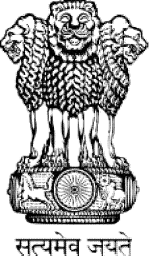 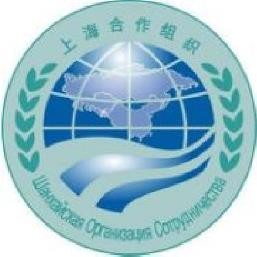 Department of Science and TechnologyShanghai Cooperation OrganisationSCO -YOUNG SCIENTISTS CONCLAVE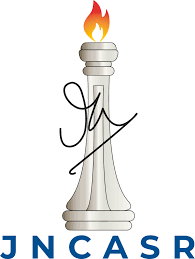 October 10-14, 2022JNCASRNomination /Registration form(Separate form to be provided for each participant).......................................................[Name of the SCO Country]REQUIRED DOCUMENTSNomination formNominee’s Curriculum Vitae/brief Biography;A photo of the nominee (image must be larger than 250*300 pixels)Last date for nomination submission: 15 August 2022DECLARATION BY THE CANDIDATE:I hereby declare that all the information given above is true to the best of my knowledge. I accept to participate in the 2nd SCO -Young Scientists Conclave in India, and will attend the entire programme of five days.Details of the Nominating AuthorityNB: Please remember to include the following along with the Nomination Form: Nominee’s Curriculum Vitae/Biography at the end of the nomination form.Приложение - I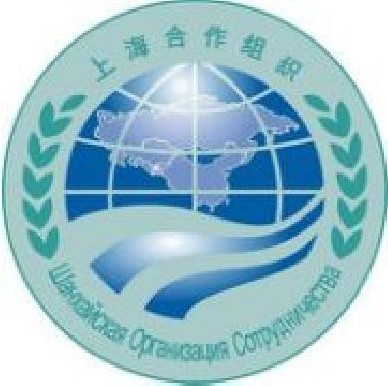 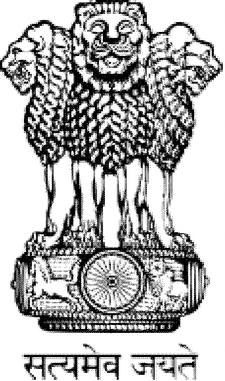 Департамент науки и технологийШанхайская организация сотрудничестваКОНКЛАВ МОЛОДЫХ УЧЕНЫХ  ШОС10-14 октября 2022 годаJNCASRЗаявка / Анкета для регистрации(Для каждого участника должна быть предоставлена отдельная форма).......................................................[Название государства-члена ШОС]НЕОБХОДИМЫЕ ДОКУМЕНТЫФорма номинацииCurriculum Vitae/краткая биография кандидата;Фотография номинанта (изображение должно быть размером более 250*300 пикселей)Последняя дата подачи заявки: 15 августа 2022 годаДЕКЛАРАЦИЯ КАНДИДАТА:Настоящим я заявляю, что вся информация, приведенная выше, является правдивой в меру моих знаний. Я согласен принять участие во 2-м Конклаве молодых ученых SCO в Индии и буду присутствовать на всей пятидневной программе.Сведения о выдвигающем органеЗаметка: Пожалуйста, не забудьте приложить к форме выдвижения следующие документы:Биографию/биографию номинанта в конце формы номинации.SCO-2nd Young Scientists ConclaveShaping SCO-STI Partnership: Young Scientists PerspectivesSCO-2nd Young Scientists ConclaveShaping SCO-STI Partnership: Young Scientists PerspectivesSection – 1 Nominee’s Details/InformationSection – 1 Nominee’s Details/InformationCountry NameLast NameFirst NameDate of Birth (DD/MM/YYYY)Photograph(must be larger than 250 x 300 pixels)Passport Number:Passport Issuing Date:Passport Validity:Address:Email:Telephone:Title:Gender:Field of Science and TechnologyChoose only one from the following:Agriculture and food processingEnvironmental protection and natural resource managementArtificial Intelligence and big data research and applicationSustainable energy and energy storage EnergyDisease Biology and HealthcareMode of presentation:Mode of presentation:Choose only one from the following:On-stagePosterAcademic Qualification – Degree and discipline (Please indicate where appropriate)Academic Qualification – Degree and discipline (Please indicate where appropriate)Academic Qualification – Degree and discipline (Please indicate where appropriate)DegreeDisciplineDisciplineBachelorsMastersPhDOtherPlace:Date:Signature of the nomineeNAME OF THENOMINATING AUTHORITY:DesignationEmail:Phone NumberPlace:Date:Signature2-й Конклав молодых ученых ШОС Формирование партнерства ШОС-СТИ: Перспективы молодыхученых2-й Конклав молодых ученых ШОС Формирование партнерства ШОС-СТИ: Перспективы молодыхученыхРаздел - 1 Сведения/информация о КандидатеРаздел - 1 Сведения/информация о КандидатеНазвание страныФамилияИмяДата рождения(ДД/ММ/ГГГГ)Фотография(должно быть больше, чем 250 x 300 пикселей)Номер паспорта:Дата выдачи паспорта:Срок действия паспорта:Адрес:Электронная почта:Телефон:Название Статьи :Пол:Область науки и техникиВыберите только одно из следующих:o Сельское хозяйство и пищевая промышленностьОхрана окружающей среды и управление природными ресурсамиИсследование и применение искусственного интеллекта ибольших данныхУстойчивая энергетика и хранение энергии ЭнергияБиология болезней и здравоохранениеСпособ представления:Способ представления:Выберите только одно из следующих:На сценеПлакатАкадемическая квалификация - степень и дисциплина (пожалуйста, укажите, еслинеобходимо)Академическая квалификация - степень и дисциплина (пожалуйста, укажите, еслинеобходимо)Академическая квалификация - степень и дисциплина (пожалуйста, укажите, еслинеобходимо)СтепеньДисциплинаДисциплинаБакалаврыМастераPhDДругоеМесто:Дата:Подпись номинантаНАЗВАНИЕ ОРГАНА,ВЫДВИГАЮЩЕГО КАНДИДАТА:НазначениеЭлектронная почта:Номер телефонаМесто:Дата:Подпись